Pronájem nebytových prostor Kiosek v kempu a na koupališti v Milovicích u HořicObec Milovice nabízí k pronájmu kiosek rychlého občerstvení.Objekt  se nachází v areálu místního kempu a koupaliště.Součástí kiosku je výčepní přípravna, sklad, umývárna, wc, venkovní posezení v prostoru kempu i koupaliště a další vybavení, které je součástí uvedených prostor.V kiosku je třeba zajistit každodenní provoz od 10:00 do 22:00 hodin po dobu letní sezony.Bližší informace na:http://www.miloviceuhoric.cz/urad-2/uredni-deska/zamer-zmeny-smlouvy-kiosek-174.html?kshowback=nebo Ing. Alois Jirsák, CSc.alois.jirsak@gmail.com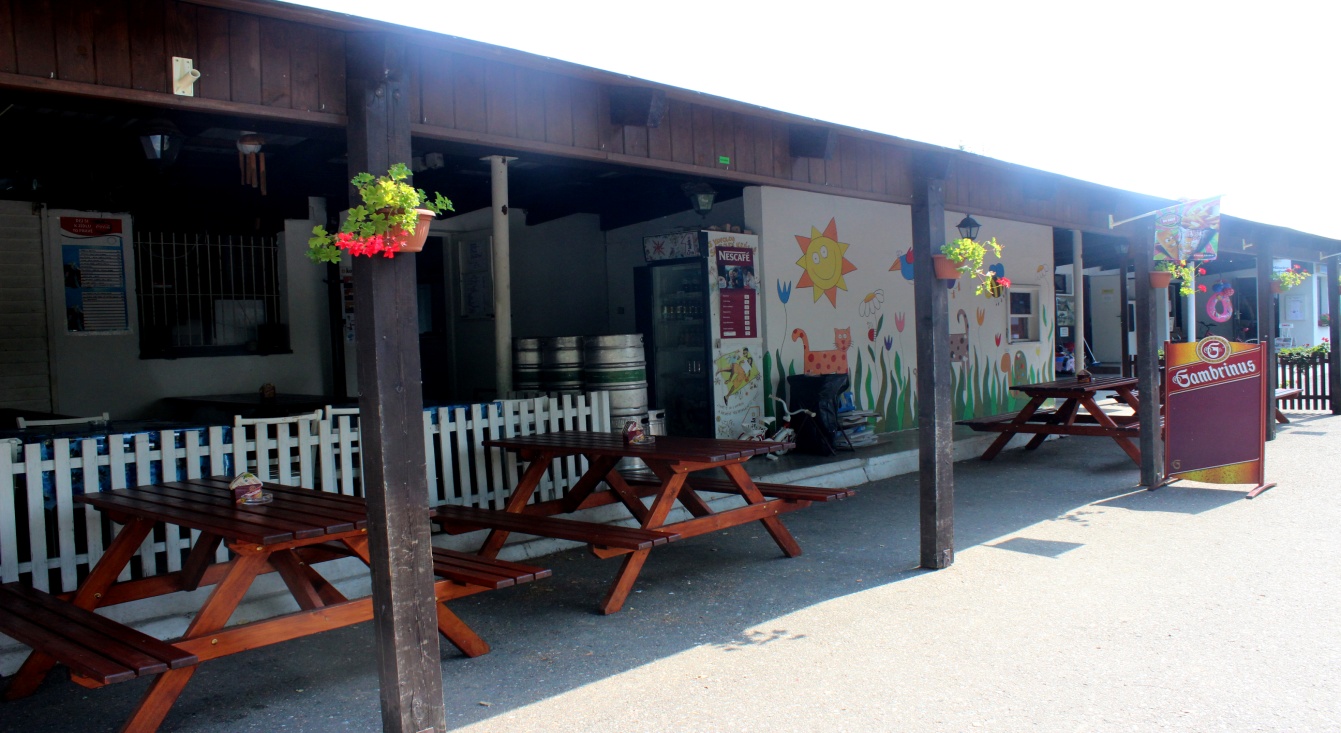  tel. č. 602 361 787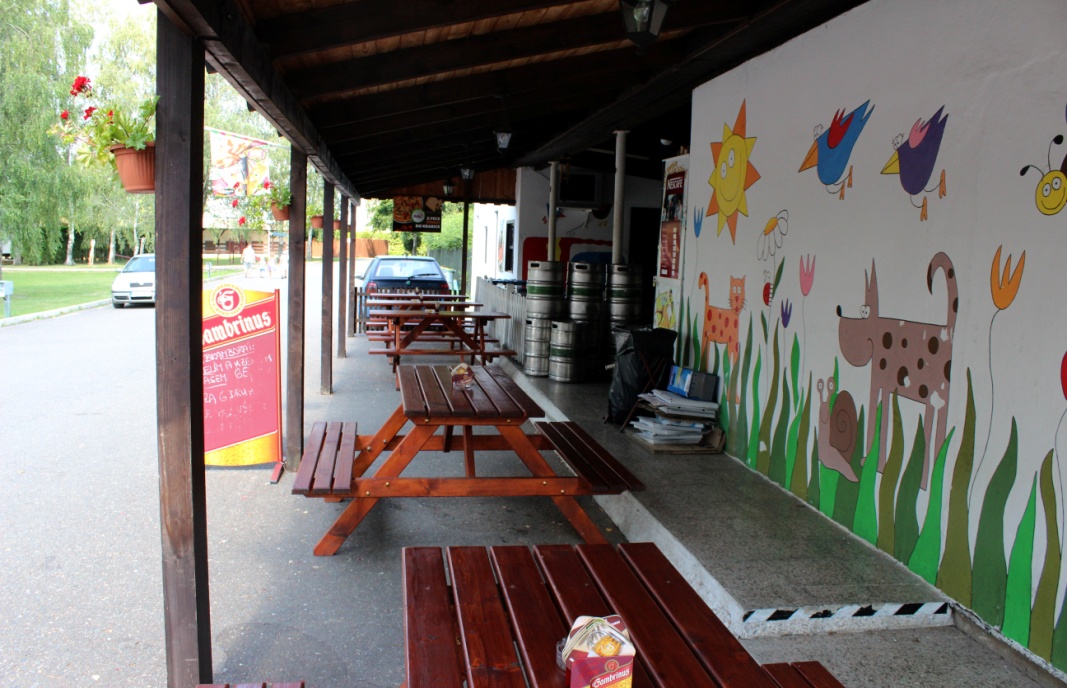 